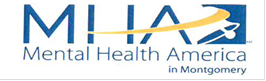 A Special Symposium on Therapeutic Approaches to
Amyotrophic Lateral Sclerosis / Lou Gehrig Disease Evaluation, February 11, 2022Select appropriate Certificate
     _____ Counselor
     _____ Nurse
     _____ Social WorkerObjectives (Rate the following on a scale 5 (high) to 1 (low) – place at end of line
At the conclusion of this activity the learner should be able to:
1. Provide base knowledge of ALS, including symptoms, management, and the role of multidisciplinary care. _____

2. Describe some of the common themes such as coping, loss, and grief often experienced by people living with ALS and their loved ones as they experience life after diagnosis. _____
										
3. Discuss approaches and scenarios of supporting people affected by ALS from a proactive, problem-solving perspective.	_____ 4. Identify anticipatory grief in children and youth. _____5. Build clinical skills in work with grieving children and families. _____6. Apply evidence-based suggestion(s) to current clinical practice. _____7. Examine yourself for your end-of-life expectations. _____8. Identify issues both personal and otherwise which could prevent supporting end-of-life care for both clients and their significant others throughout the lifespan. _____9. Explore pragmatic ways to support all ages through the dying process. _____10. Know how and where to access resources as needed. _____Rate the following on a scale of 5 (high) to 1 (low) – place number at end of lineSession was well organized/interesting delivery			_____Presenter was knowledgeable of subject				_____Overall effectiveness of the presenter					_____Information met my expectation for the session			_____Information was new/useful for me					_____Overall, session was beneficial to me					_____Print your name for CE purposes _______________________________________Please complete this evaluation and return to charlenemr@knology.net within 2 weeks after the session to receive your Certificate of Attendance.